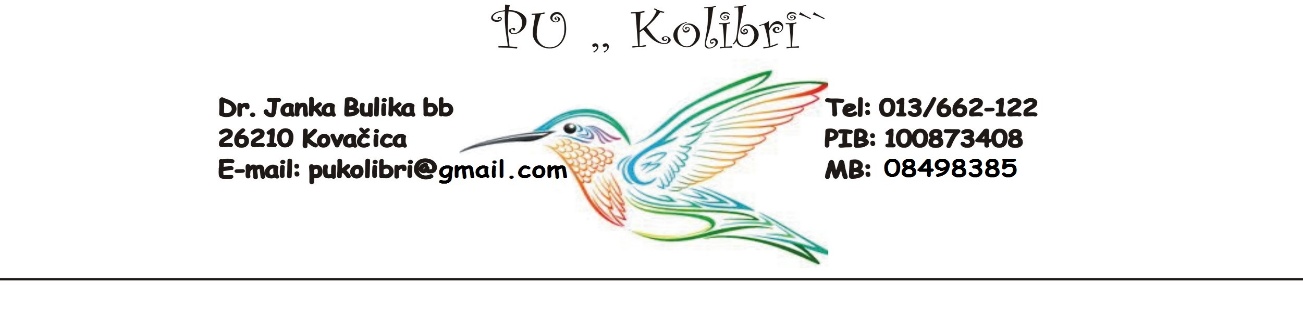 Dátum:18.04.2023Číslo:305-1Podľa článku 4 pravidiel o spôsobe, kriteriach a postupe registrácie deti do Predškolskej Ustanovizne „Kolibri“ Kovačica a pravidlách o bližších podmienkach určenia priority pri zápise detí do predškolskej ustanovizne („Službeni glasnik RS“, číslo 44/2011) oprávnená osoba PU "Kolibri" Kovačica Nataša Kostić na základe poverenia číslo 78-1/2023 vyhlasuje sa:KONKURZZA ZÁPIS DETÍ DO PREDŠKOLSKEJ USTANOVIZNE „KOLIBRI“ KOVAČICANA ŠKOLSKÝ ROK 2023-2024Predškolská ustanovizeň „Kolibri“ Kovačica pozýva rodičov, opatrovateľov a pestúnov aby zapísali svoje deti do predškolskej ustanovizne na školský rok 2023-2024Ustanovizeň zapisuje deti do celodenného a poludenného pobytu podľa sprevedeného konkursu, na základe voľných miest v ustanovizni.Do Ustanovizne sa koná zápis detí:Celodenný pobyt –jasličky, vo veku od 1 do 3 rokov.Celodenný pobyt detí narodených v 2018, 2019. a 2020. roku.Prípravný predškolský program detí narodených od 01.03.2017.do 28.02. 2018. roku.ZÁPIS DETÍ NA ŠKOLSKÝ ROK 2023-2024	Zápis detí do Predškolskej ustanovizne „Kolibri“ Kovačica sa bude konať elektronicky, od 03.05 do 31.05.2023. vyplnením tlačiva pre zápis na internetovej stránke eUprava, cez link, ktorý bude zavesený na internetovej stránke ustanovizne. Rodičia, opatrovatelia a pestúni, ktorí nemajú možnosť sa zapísať elektronicky, svoje deti budú môcť zapísať priamo v našich budovách, podľa nasledujúceho rozvrhu:-v PJ Kovačica 29.5.2023. a 30.5.2023, od 9-15 h, zakázať možte na tel. 0628090914, u zamestnanej Vesne Zakic-vPJ Padina 29.5.2023.a 30.05.2023, od 12-15 h; zakázať možte na tel. 0628090941, hlavnej vychovávateľky Marine Matulja-v PJ Crepaja 29.5.2023.a 30.5.2023, od 12-15 h; zakázať možte na tel. 0628515699, hlavnej vychovávateľky Aleksandre Jankoski-vPJ Debeljača 29.5.2023.a 30.5.2023, od 12-15 h; zakázať možte na tel. 0628090932, hlavnej vychovávateľky Tinde Imre Saši-vPJ Idvor 30.5.2023. od 12-15 h; zakázať možte na tel. 0628090951, hlavnej vychovávateľky Jelene Velisavljev-vPJ Uzdin 30.5.2023. od 12-15 h; zakázať možte na tel. 0628090950, hlavnej vychovávateľky Andjele Dragic-vPJ Samoš 30.5.2023. od 12-15 h; zakázať možte na tel. 0628099926, hlavnej vychovávateľky Snežane Toman LitavskiDeti, ktoré minulý rok boli na čakacej listine musia znovu podať prihlášku v bežnom konkurze.Deti budú prijaté na základe bodovania:	Prioritu pri zápise detí na voľne miesta v ustanovizni majú deti zo zraniteľných (citlivých) skupín a súoslobodené zo systému bodovania počas zápisu, podľa nasledujúcich kritérií:            (1) deti obete domáceho násilia,(2) deti z rodín, ktoré prijímajú nejaký druh sociálnej pomoci a deti bez rodičovskej opatery,Deti sa zapisujú do Ustanovizne v poradí, ktoré sa určuje na základe počtu bodov, na nasledujúci spôsob:V prípade, že dve alebo viac detí majú rovnaký počet bodov, priorita sa určuje podľa nasledujúcich kritérií:1) dĺžka čakania na prijatie do Ustanovizne2) podľa väčšieho počtu detí v rodinePOTREBNÉ DOKLADY PRE ZÁPIS:1. Vyplnená žiadosťo zápis (vypĺňa sa počas zápisu).2. Pokiaľ dieťa má poruchy v psychofyzickom vývine, je treba pridať aj zdravotné doklady a/alebo súhlas komisie lekárov.PRE ZÁPIS DETÍ NA CELODENNÝ POBYT, DODATOČNE PRILOŽIŤ:1. Adekvatné dôkazy pre deti z rodin ktoré využivaju nejakú formu socialnej starostlivosti, ochrana a deti bez rodičovskej starostlivosti:- Rozhodnutie Ustredia socialnej prace o priznani nároku na peňažnu socialnu pomocVhodný dôkaz pre deti bez rodičovskej starostlivosti:- Rozhodnutie prislušneho Ustredia socialnej prace o umiestneni dieťaťa do detskeho domova rodine- Fotokopiu občianskeho preukazu opatrovnika alebo pestunaVhodný dôkaz pre deti osamelých rodičov:- fotokopiu rozsudku o rozvode- rozhodnutie prislušného orgánu o výkone rodičovských práv- úmrtný list druhého rodiča- potvrdenie od prislušneho ústavu na výkon trestu odňatia slobody o čase, ked je druhý rodič vo väzeni- potvrdenie súdu že prebieha konanie o rozhodnuti o výkone rodičovských práv2. Vhodné dôkazy pre deti s postihnutím v psychofyzickom vývoji:- stanovisko medzirezortnej komisie alebo zdravotná dokumentácia3. Adekvatné dôkazy pre deti ťažko chorých rodičov- rozhodnutie o invalidite alebo zdravotná dokumentácia o chorobe rodiča4. Prislušný dôkaz pre deti, ktorých rodičia su vojnove postihnutí - rozhodnutie o invalidite rodiča a zodpovedajuci dôkaz že je rodič vysidlený alebo vyhnaný5. Vhodné dôkazy pre deti  navrhnutcentrom socialnej práce- odporučanie Ustredia socialnej práce na prijatie dieťaťa do predškolského zriadenia6. Deti pracujúcich rodičov a denných študentov- potvrdenie o zamestnaní rodičov a kopiu tlačiva MA – žiadosť podaná na poviné socialne poistenie, potvrdenie, že je zárobkovo činná osoba,-  registrovaná poľnohospodárka domácnosť, ako naj potvrdenie rodičov ktorý su študenty7. Tretie a každé dalšie dieťa v rodine- Výpisi z knihy narodených- potvrdenie o pobyte pre všetky deti - fotokopiu občianského preukazu rodiča, ktorý žiadosť podávaDodatočné doklady rodičia môžu poslať naskenované/odfotené na e-mail ustanovizne: kolibri.upis@gmail.com. 	Neúplné prihlášky budú bodované podľa priložených  dokladov.	Po ukončenom bodovaní, komisia pre zápis urobí zoznam prijatých a odmietnutých detí na úrovni celej Ustanovizne a vyvesí ho pri vchode do každej budovy Ustanovizne, ako aj na stránke ustanovizne www.pukolibri.edu.rs.Rodič môže v priebehu ôsmych dňoch od dňa vyhlásenia výsledkov konkurzu podať sťažnosť, pokiaľ jeho dieťa nebolo prijaté, alebo je nespokojný bodovaním, tiež môže dostať prístup k dokumentácii komisie pre zápis, v ústredí Ustanovizne, na telefónne číslo 013/662-122 alebo 062/8090914. Zodpovedná osobaPU „Kolibri“ Kovačica                                                                                                           Nataša Kostić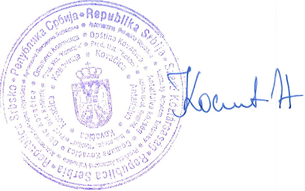 (3) deti slobodných rodičov,(4) deti zo sociálne nestimulačných prostredí,(5) deti s poruchou v psychofyzickom vývine,(3) deti slobodných rodičov,(4) deti zo sociálne nestimulačných prostredí,(5) deti s poruchou v psychofyzickom vývine,(3) deti slobodných rodičov,(4) deti zo sociálne nestimulačných prostredí,(5) deti s poruchou v psychofyzickom vývine,(3) deti slobodných rodičov,(4) deti zo sociálne nestimulačných prostredí,(5) deti s poruchou v psychofyzickom vývine,(3) deti slobodných rodičov,(4) deti zo sociálne nestimulačných prostredí,(5) deti s poruchou v psychofyzickom vývine,(3) deti slobodných rodičov,(4) deti zo sociálne nestimulačných prostredí,(5) deti s poruchou v psychofyzickom vývine,(6)deti z rodiny, v ktorej je dieťa ťažko choré alebo s poruchou v psychofyzickom vývine(7)(8)deti ťažko chorých rodičov, deti, ktorých sú rodičia vojenskí invalidi alebo sú vysídlení alebo vyhnaní ľudiadeti ťažko chorých rodičov, deti, ktorých sú rodičia vojenskí invalidi alebo sú vysídlení alebo vyhnaní ľudia(9)deti doporučené úradom pre sociálnu prácu,(10) deti z prostredí, v ktorých pre rodinné a iné životné okolnosti majú ohrozené zdravie, bezpečie a vývin;(10) deti z prostredí, v ktorých pre rodinné a iné životné okolnosti majú ohrozené zdravie, bezpečie a vývin;(10) deti z prostredí, v ktorých pre rodinné a iné životné okolnosti majú ohrozené zdravie, bezpečie a vývin;(10) deti z prostredí, v ktorých pre rodinné a iné životné okolnosti majú ohrozené zdravie, bezpečie a vývin;1)Obaja rodičia zamestnaní ..........................................................Jeden rodič zamestnaný, druhý študent v dennom štúdiu .....................Obaja rodičia študenti v dennom štúdiu..................................................Jeden rodič zamestnaný................................................................Jeden rodič študent v dennom štúdiu...................................................Tretie a každé ďalšie dieťa v primárnej rodine ...................Dieťa, ktorého súrodenec je už zapísaný do Ustanovizne................Deti zamestnancov Predškolskej ustanovizne „Kolibri“ KovačicaOstatné deti60 bodov50 bodov45 bodov40 bodov30 bodov5   bodov10 bodovzapisujú sa bez bodovaniaObaja rodičia zamestnaní ..........................................................Jeden rodič zamestnaný, druhý študent v dennom štúdiu .....................Obaja rodičia študenti v dennom štúdiu..................................................Jeden rodič zamestnaný................................................................Jeden rodič študent v dennom štúdiu...................................................Tretie a každé ďalšie dieťa v primárnej rodine ...................Dieťa, ktorého súrodenec je už zapísaný do Ustanovizne................Deti zamestnancov Predškolskej ustanovizne „Kolibri“ KovačicaOstatné deti60 bodov50 bodov45 bodov40 bodov30 bodov5   bodov10 bodovzapisujú sa bez bodovaniaObaja rodičia zamestnaní ..........................................................Jeden rodič zamestnaný, druhý študent v dennom štúdiu .....................Obaja rodičia študenti v dennom štúdiu..................................................Jeden rodič zamestnaný................................................................Jeden rodič študent v dennom štúdiu...................................................Tretie a každé ďalšie dieťa v primárnej rodine ...................Dieťa, ktorého súrodenec je už zapísaný do Ustanovizne................Deti zamestnancov Predškolskej ustanovizne „Kolibri“ KovačicaOstatné deti60 bodov50 bodov45 bodov40 bodov30 bodov5   bodov10 bodovzapisujú sa bez bodovaniaObaja rodičia zamestnaní ..........................................................Jeden rodič zamestnaný, druhý študent v dennom štúdiu .....................Obaja rodičia študenti v dennom štúdiu..................................................Jeden rodič zamestnaný................................................................Jeden rodič študent v dennom štúdiu...................................................Tretie a každé ďalšie dieťa v primárnej rodine ...................Dieťa, ktorého súrodenec je už zapísaný do Ustanovizne................Deti zamestnancov Predškolskej ustanovizne „Kolibri“ KovačicaOstatné deti60 bodov50 bodov45 bodov40 bodov30 bodov5   bodov10 bodovzapisujú sa bez bodovaniaObaja rodičia zamestnaní ..........................................................Jeden rodič zamestnaný, druhý študent v dennom štúdiu .....................Obaja rodičia študenti v dennom štúdiu..................................................Jeden rodič zamestnaný................................................................Jeden rodič študent v dennom štúdiu...................................................Tretie a každé ďalšie dieťa v primárnej rodine ...................Dieťa, ktorého súrodenec je už zapísaný do Ustanovizne................Deti zamestnancov Predškolskej ustanovizne „Kolibri“ KovačicaOstatné deti60 bodov50 bodov45 bodov40 bodov30 bodov5   bodov10 bodovzapisujú sa bez bodovania2)Obaja rodičia zamestnaní ..........................................................Jeden rodič zamestnaný, druhý študent v dennom štúdiu .....................Obaja rodičia študenti v dennom štúdiu..................................................Jeden rodič zamestnaný................................................................Jeden rodič študent v dennom štúdiu...................................................Tretie a každé ďalšie dieťa v primárnej rodine ...................Dieťa, ktorého súrodenec je už zapísaný do Ustanovizne................Deti zamestnancov Predškolskej ustanovizne „Kolibri“ KovačicaOstatné deti60 bodov50 bodov45 bodov40 bodov30 bodov5   bodov10 bodovzapisujú sa bez bodovania3)Obaja rodičia zamestnaní ..........................................................Jeden rodič zamestnaný, druhý študent v dennom štúdiu .....................Obaja rodičia študenti v dennom štúdiu..................................................Jeden rodič zamestnaný................................................................Jeden rodič študent v dennom štúdiu...................................................Tretie a každé ďalšie dieťa v primárnej rodine ...................Dieťa, ktorého súrodenec je už zapísaný do Ustanovizne................Deti zamestnancov Predškolskej ustanovizne „Kolibri“ KovačicaOstatné deti60 bodov50 bodov45 bodov40 bodov30 bodov5   bodov10 bodovzapisujú sa bez bodovania4)Obaja rodičia zamestnaní ..........................................................Jeden rodič zamestnaný, druhý študent v dennom štúdiu .....................Obaja rodičia študenti v dennom štúdiu..................................................Jeden rodič zamestnaný................................................................Jeden rodič študent v dennom štúdiu...................................................Tretie a každé ďalšie dieťa v primárnej rodine ...................Dieťa, ktorého súrodenec je už zapísaný do Ustanovizne................Deti zamestnancov Predškolskej ustanovizne „Kolibri“ KovačicaOstatné deti60 bodov50 bodov45 bodov40 bodov30 bodov5   bodov10 bodovzapisujú sa bez bodovania5)Obaja rodičia zamestnaní ..........................................................Jeden rodič zamestnaný, druhý študent v dennom štúdiu .....................Obaja rodičia študenti v dennom štúdiu..................................................Jeden rodič zamestnaný................................................................Jeden rodič študent v dennom štúdiu...................................................Tretie a každé ďalšie dieťa v primárnej rodine ...................Dieťa, ktorého súrodenec je už zapísaný do Ustanovizne................Deti zamestnancov Predškolskej ustanovizne „Kolibri“ KovačicaOstatné deti